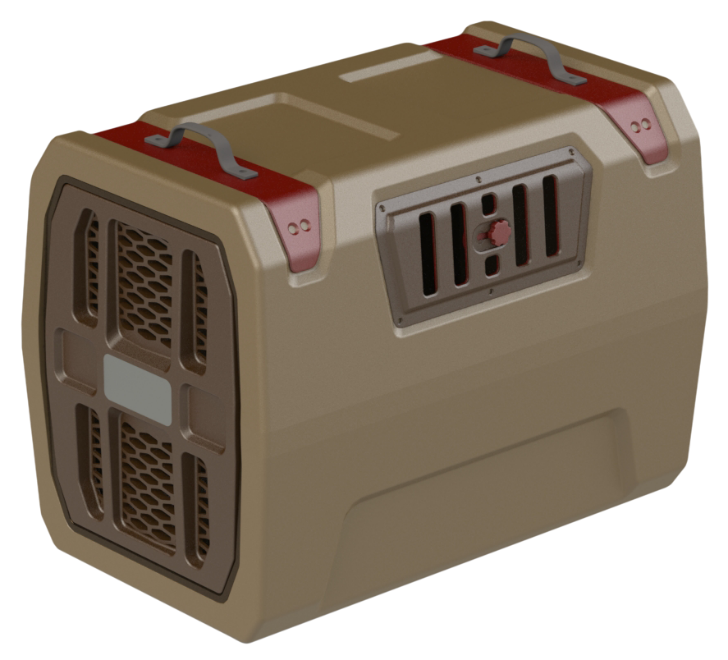 SKUNAMEUPCMSRP473115Forge Sport Dog KennelTBD$349.99